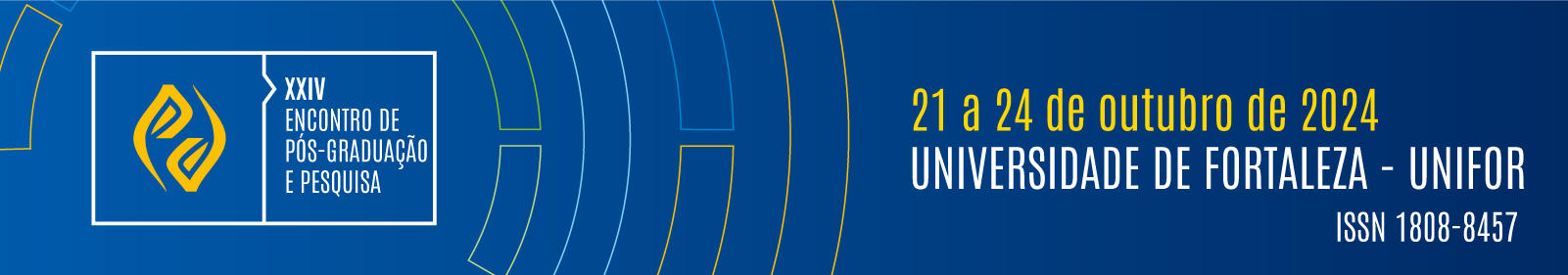 INSERIR O TÍTULO AQUI (ARIAL, 14; NEGRITO, CAIXA ALTA;   CENTRALIZADO).O título deve ser claro e conciso. Não ultrapasse duas linhas e utilize parágrafo único. Não tecle "enter" no título. Inserir os nomes dos autores aqui, separados por vírgula (Arial, 10). Escrever por extenso todo o nome (ex: Luana de Oliveira Dias). Não abrevie o primeiro nome. Após o nome completo, colocar numeral em sobrescrito relacionado à instituição de origem, Curso de Pós-Graduação que cursa ou cursou e entidade ou agência de fomento se for bolsista. Indique, entre parênteses, a categoria dos autores: Pós-Graduando (PG), Pós-Graduando Bolsista (PGB), Pós-Graduado (PD). Coloque um asterisco para indicar o autor submissor. Ex: José da Silva1* (PGB), Maria da Silva2 (PD), etc. 1. Universidade de Fortaleza - Mestrando(a) em  xxxxx - Bolsista CNPq.2. Universidade de Fortaleza - Doutor(a) em xxxxx.ResumoInserir o resumo (ARIAL, 11, ESPAÇAMENTO 1,5) – Atenção para não ultrapassar as margens laterais (máximo de 250 palavras). (mPalavras-chave: Inserir até cinco palavras-chave, separadas por ponto.áximo de 250 palavras)			IntroduçãoInserir a introdução (ARIAL, 11, ESPAÇAMENTO 1,5) – Atenção para não ultrapassar as margens laterais.	MetodologiaInserir a metodologia (ARIAL, 11, ESPAÇAMENTO 1,5) – Atenção para não ultrapassar as margens laterais.	Resultados e DiscussãoInserir os resultados e a discussão (ARIAL, 11, ESPAÇAMENTO 1,5) – Atenção para não ultrapassar as margens laterais.	ConclusãoInserir as conclusões (ARIAL, 11, ESPAÇAMENTO 1,5) – Atenção para não ultrapassar as margens laterais.	ReferênciasInserir as referências bibliográficas segundo a norma da ABNT (ARIAL, 11) – Atenção para não ultrapassar as margens laterais.	AgradecimentosInserir os agradecimentos às pessoas, entidades e/ou agências de fomento (ARIAL, 11) – Atenção para não ultrapassar as margens laterais.	